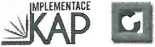 Centrumuznáváni a celoživotního učeníOlomouckého krajeNázev projektu:	: IKAP - Rovný přístup ke vzdělávání s ohledem na lepší uplatnitelnost na trhu práceRegistrační číslo:	CZ.02.3.68/0.0/0.0/16_034/0008375DAROVACÍ SMLOUVANA VĚCNÝ DAR EVIDENČNÍ ČÍSLO 10Název dárce:Centrum uznávání a celoživotního učení Olomouckého krajezapsané ve spolkovém rejstříku vedeného u Krajského soudu v Ostravě, oddíl L, vložka 12198Sídlo: Rooseveltova 472/79, Nové Sady, 779 00 OlomoucZastoupené: Ing. Alešem Jurečkou, předsedou představenstvaIČ: 75154803(dále jen dárce)aNázev obdarovaného: /název obdarované školy/Střední škola logistiky a chemie Olomouc, U Hradiska 29Sídlo obdarovaného: U Hradiska 29, 779 00 Olomouc Zastoupené ředitelem: Mgr. Michalem Coufalem IČ:00845337 (dále jen obdarovaný)(Společně také smluvní strany)uzavřely níže uvedeného dne, měsíce a roku tuto Darovací smlouvu podle §2055 a následujících zákonač. 89/2012 Sb., občanského zákoníku.čl.lPředmět smlouvySmluvní strany si touto smlouvou o darování ujednávají práva a povinnosti smluvních stran pro darování zařízení a spotřebního materiálu pořízeného dárcem v projektu „Rovný přístup ke vzdělávání s ohledem na lepší uplatnitelnost na trhu práce", registrační číslo CZ.02.3.68/0.0/0.0/16_034/0008375.Dárce se touto smlouvou zavazuje darovat - bezplatně převést do vlastnictví Olomouckého kraje do hospodaření obdarovaným věci - majetek dle přiloženého Předávacího protokolu č. 10 se seznamem zařízení a spotřebního materiálu, který obdarovaný měl dosud v užívání/výpůjčce a obdarovaný tuto nabídku přijímá s tím, že k nabytí daru obdarovaným dojde ke dni 1.11. 2020. Předávací protokol tvoří nedílnou součást této smlouvy.Hodnota daru činí celkem 1 267 445,51 Kč,slovy jedenmiliondvěstěšedesátsedmtisícčtyřistačtyřicetpět korun českých a padesátjeden haléř.1Darovací smlouva na věcný dar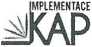 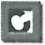 Centrumuznávání a celoživotního učeniOlomouckého krajeNázev projektu:	IKAP - Rovný přístup ke vzdělávání s ohledem na lepší uplatnitelnost na trhu práceRegistrační číslo:	CZ.02.3.68/0.0/0.0/16 .034/0008375Dárce prohlašuje, že v okamžiku předání je majetek v Předávacím protokolu (dále jen dar) v jeho vlastnictví a je oprávněn k poskytnutí tohoto daru při ukončení projektu „Rovný přístup ke vzdělávání s ohledem na lepší uplatnitelnost na trhu práce", reg. č. CZ.02.3.68/0.0/0.0/16_034/0008375, a to na základě uzavřené Smlouvy o partnerství s finančním příspěvkem mezi příjemcem Olomouckým krajem a partnerem Centrem uznávání a celoživotního učení Olomouckého kraje č. 2017/03613/QSR/DSM ze dne 9. 11. 2019, s dodatkem č. 2 ke Smlouvě, Článek VI. Další práva a povinnosti smluvních stran v bodu 4. a v bodu 5. o souhlasu s poskytnutím daru dárcem obdarovanému, který měl majetek dosud v užívání/výpůjčce.Dárce prohlašuje, že dar byl financovaný z finanční podpory v rámci realizace projektu „Rovný přístup ke vzdělávání s ohledem na lepší uplatnitelnost na trhu práce", reg. č. CZ.02.3.68/0.0/0.0/16_034/0008375, a hodnota daru je uvedena v pořizovací ceně. V okamžiku předání daru k užívání nebyl dar předmětem žádného práva třetí osoby, předmětem práva zástavního, předmětem nájmu či práva zadržovacího a jiného omezení, které by mohlo jeho vlastnické právo k daru nějak omezit.čl. IIZávazky obdarovanéhoObdarovaný prohlašuje, že dar přijímá a zavazuje se poskytnutý dar použít pouze k účelu uvedenému v této smlouvě, dar nepřevést na jinou osobu, neprodat nebo jinak omezit jeho užívaní obdarovaným dle ustanovení níže uvedených bodů 2.2 až 2.4.Obdarovaný se zavazuje dar užívat nadále pouze v souladu s cíli projektu „Rovný přístup ke vzdělávání s ohledem na lepší uplatnitelnost na trhu práce", reg. č. CZ.02.3.68/0.0/0.0/16JD34/0008375 ke zvýšení kvality vzdělávání a odborné přípravy po dobu stanovenou pro nepřevoditelnost movitého zařízení a materiálu, která je stanovena příjemcem dotace Olomouckým krajem do 31. 10. 2021. Obdarovaný prohlašuje a činí nesporným, že byl předem seznámen s cíli uvedeného projektu.Obdarovaný se zavazuje k povinnosti užívat movitý dar s péčí řádného hospodáře s označením inventárního čísla tak, aby byl snadno identifikovatelný a prezentovat na veřejnosti, že dar byl pořízen z prostředků EU a Olomouckého kraje po závaznou dobu nepřevoditelnosti majetku.Obdarovaný se zavazuje, že dar dle předávacího protokolu a veškerou dokumentaci spojenou s předaným darem po nabytí účinnosti této smlouvy zavede do účetnictví a uchová pro potřeby doložení kontroly od Evropské komise, Evropského účetního dvora a dalších orgánů s právem náhledu/kontroly.čl. IllZávěrečná ustanoveníTato smlouva nabývá platnosti dnem jejího podpisu oběma smluvními stranami.Smluvní strany shodně prohlašují, že obsah této smlouvy není obchodním tajemstvím ve smyslu ustanovení § 504 zákona č. 89/2012 Sb., občanský zákoník, v platném znění, ve znění pozdějších předpisů a obdarovaný zveřejní její text v registru smluv.Právní vztahy touto smlouvou neupravené se řídí příslušnými ustanoveními zákona č. 89/2012 Sb., občanský zákoník, v platném znění.2Darovací smlouva na věcný darIMPLEMENTACE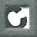 Centrumy<APOlomouckého krajeuznávání a celoživotního učeníNázev projektu:	iKAP - Rovný přístup ke vzdělávání s ohledem na lepší uplatnitelnost na trhu práceRegistrační číslo:	CZ.02.3.68/0.0/0.0/16_034/0008375V případě porušení byť jen jedné povinnosti obdarovaného uvedené v čl. II. této smlouvy je obdarovaný povinen vrátit poskytnutý dar v plném rozsahu dle Předávacího protokolu dárci, a to do 30 dní na základě výzvy dárce.V případě porušení povinnosti obdarovaného - vrátit poskytnutý dar v plném rozsahu dle Předávacího protokolu dárci do 30 dní na základě výzvy dárce, je dárce oprávněn požadovat po obdarovaném zaplacení smluvní pokuty výši 1.000,- Kč za každý byť jen započatý den prodlení se splněním této povinnosti až do jejího úplného splnění se splatností 5 dnů ode dne doručení písemné výzvy k jejímu zaplacení. Tímto není dotčeno právo dárce na náhradu majetkové újmy (škody) v plném rozsahu, kdy tímto smluvní strany vylučují ustanovení § 2050 zákona č. 89/2012 Sb., občanský zákoník, v platném znění.Dnem účinnosti této smlouvy je datum 1. 11. 2020, kterým se stává dar majetkem ve vlastnictví obdarovaného.Tato smlouva je uzavřena ve čtyřech originálních vyhotoveních, jedno vyhotovení pro obdarovaného, jedno pro vyhotovení pro Olomoucký kraj a dvě pro dárce ze smluvních stran.Smluvní strany prohlašují, že si tuto smlouvu před podpisem přečetly, že s jejím obsahem souhlasí a na důkaz toho připojují své podpisy.Příloha: Předávací protokol č. 10 k Darovací smlouvě na věcný darV Olomouci dneV Olomouci dne
předseda představenstvaCentrum uznávání a celoživotního učení Olomouckého krajeStřední škola logistiky a chemie Olomouc, U Hradiska 293Darovací smlouva na věcný dar□ Centrumuznávám 4 celoživotního tífi*ílSOfomouckého krajeNázev projektu:	IKAP - Rovný přístup ke vzdělávání s ohledem na lepší uplatnitelnost na trhu práceRegistrační číslo: CZ.02.3.68/0.0/0.0/16__034/0008375Příloha č. 2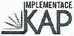 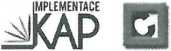 Centrumuznávání a celoživotního učeníOlomouckého krajeNázev projektu:	IKAP - Rovný přístup ke vzdělávání s ohledem na lepší uplatnitelnost na trhu práceRegistrační číslo: CZ.02.3.68/0.0/0.0/16_034/0008375PŘEDÁVACÍ PROTOKOLk Darovací smlouvě na věcný dar č. 10Název dárce:Centrum uznávání a celoživotního učení Olomouckého krajezapsané ve spolkovém rejstříku vedeného u Krajského soudu v Ostravě, oddíl L, vložka 12198Sídlo: Rooseveltova 472/79, 779 00 OlomoucZastoupené: Ing. Alešem Jurečkou, předsedou představenstvaIČ 75154803(dále jen dárce)aNázev obdarovaného:Střední škola logistiky a chemie Olomouc, U Hradiska 29Sídlo obdarovaného: U Hradiska 29, 779 00 Olomouc Zastoupené ředitelem: Mgr. Michalem Coufalem IČ:00845337 (dále jen obdarovaný)I. Seznam movitého majetku1 Dárce předal dar obdarovanému dle Seznamu, který měl obdarovaný dosud v užívání a obdarovaný jej přebral dle uzavřené Smlouvy o výpůjčce ze dne 27.02.2019 se specifikací uvedenou v Předávacích protokolech o předmětu výpůjčky k movitému majetku /v počtu 5 ks/, ev.č.:10/01 ze dne 27.02.2019 10/02 ze dne 14.05.2019 10/03 ze dne 03.06.2019 10/04 ze dne 11.11.2019 10/05 ze dne 13.12.2019Pořizovací cena movitého majetku s DPH celkem v Kč: 1 082 584,40iPředávací protokolk Darovací smlouvě na věcný dar poskytnutý Centrem uznávání a celoživotního učení Olomouckého kraje z projektu IKAP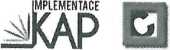 CentrumOlomouckého krajeuznávání a celoživotního učeníNázev projektu:	IKAP - Rovný přístup ke vzdělávání s ohledem na lepší uplatnitelnost na trhu práceRegistrační číslo: CZ.02.3.68/0.0/0.0/16_034/0008375Obdarovaný prohlašuje, že dar přebral od dárce, který je specifikovaný v Přílohách - seznam darovaného majetku, který tvoří nedílnou součást tohoto Předávacího protokolu k Darovací smlouvě na věcný dar.Obdarovaný prohlašuje, že na přebraném majetku neshledává po kontrole technické vady či funkční nedostatky a nemá tedy k daru žádné výhrady ani připomínky.Obdarovaný prohlašuje, že použil specifikovaný movitý materiál dle seznamu darovaného majetku výhradně pro účely plnění aktivit projektu „Rovný přístup ke vzdělávání s ohledem na lepší uplatnitelnost na trhu práce", reg. č. CZ.02.3.68/0.0/0.0/16_034/0008375 ke zvýšení kvality vzdělávání.II. Seznam materiálu spotřebního charakteruDárce předal materiál spotřebního charakteru obdarovanému a obdarovaný jej převzal dle Seznamu Předávacích protokolů o výpůjčce spotřebního materiálu /v počtu 3 ks/, které tvoří nedílnou součást tohoto Předávacího protokolu v příloze ev. číslo:10/SM01 ze dne 12.12.2019 10/06 ze dne 09.03.2020 10/07 ze dne 11.03.2019Pořizovací cena spotřebního materiálu s DPH celkem v Kč: 184 861,11Obdarovaný prohlašuje, že dar přebral od dárce, který je specifikovaný v Přílohách - seznam darovaného materiálu spotřebního charakteru, který tvoří nedílnou součást tohoto Předávacího protokolu k Darovací smlouvě na věcný dar.Obdarovaný prohlašuje, že do níže uvedeného měsíce a roku použil materiál spotřebního charakteru dle Přílohy-seznam darovaného materiálu spotřebního charakteru, který měl dosud v užívání pro účely plnění aktivit projektu „Rovný přístup ke vzdělávání s ohledem na lepší uplatnitelnost na trhu práce", reg. č. CZ.02.3.68/0.0/0.0/16_034/0008375 ke zvýšení kvality vzdělávání a po provedené inventarizaci materiálu zaznamenal, že materiál byl beze zbytku spotřebován.Ml. Celková cena darovaného maj'etku v Kč: 1 267 445,51cena darovaného movitého majetku v Kč: 1 082 584,40cena darovaného materiálu spotřebního charakteru v Kč: 184 861,112Předávací protokolk Darovací smlouvě na věcný dar poskytnutý Centrem uznávání a celoživotního učení Olomouckého kraje z projektu IKAP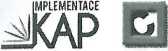 CentrumOlomouckého krajeuznávání a celoživotního učeniNázev projektu:	IKAP - Rovný přístup ke vzdělávání s ohledem na lepší uplatnitelnost na trhu práceRegistrační číslo: CZ.02.3.68/0.0/0.0/16.034/0008375Přílohy - seznam darovaného movitého majetkuPředávací protokoly k předmětu výpůjčky movitého majetku /5 ks/Přílohy - seznam darovaného materiálu spotřebního charakteru Předávací protokoly k předmětu výpůjčky spotřebního materiálu /3 ks/V Olomouci dne	V Olomouci dne.předseda představenstva
CUOKStřední škola logistiky a chemie Olomouc,
U Hradiska 293Předávací protokolk Darovací smlouvě na věcný dar poskytnutý Centrem uznávání a celoživotního učení Olomouckého kraje z projektu IKAP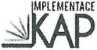 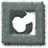 Centrumuznávání 3 celoživotního učen*Olomouckého krajeNáwv projektu:	IKAP Rovný přístup ke vzděláváni s ohledem na lepší uplatnitelnou na trhu práceRegistrační číslo:	ČŽ.02.3.68/0.0/0.0/16_034/0008375Předávací protokol č. 10/01 k předmětu výpůjčky
dle Smlouvy o výpůjčce ev. č. 10Půjčitel:Centrum uznávání a celoživotního učení Olomouckého krajeRooseveltova 472/79, 779 00 Olomouczastoupené Ing. Alešem Jurečkou, předsedou představenstvaIČ 75154803(dále jen CUOK)aVypůjčitel:Střední škola logistiky a chemie, Olomouc, U Hradiska 29se sídlem U Hradiska 29, 779 00 Olomouc IČ:00845337zastoupena ředitelem školy PaedDr. Daruší Mádrovou (dále jen „škola")Půjčitel předává věci movité a nemovité škole a škola je přebírá tímto předávacím protokolem dle níže uvedeného Seznamu věcí movitých a nemovitých.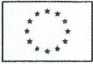 EVROPSKÁ UNIEEvropské strukturální a investiční fondy Operační program Výzkum, vývoj a vzděláváníww»ST*-n$Tvo Sicch s.vi
Vi ACřZř. A r&OVťCfcQvY✓tOlomoucký kraj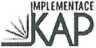 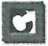 Centrumuznáváni a celoživotního učeniOlomouckého krajeNázev projektu:	IKAP - Rovny přistup ke vzděláváni s ohledem na lepší uplatnitelnost na trhu pračeRegistrační číslo:	CZ.02.3.68/0,0/0.0/16 .034/0008375Seznam věcí movitých a nemovitých, které jsou předmětem výpůjčky dle Smlouvy o výpůjčce ev. č. 10.I.Škola prohlašuje, že níže uvedeného dne, měsíce a roku přebírá od CUOK na podkladě výše uvedené smlouvy o výpůjčce předmět výpůjčky specifikovaný ve výše uvedeném Seznamu věcí movitých i nemovitých.Škola prohlašuje, že přebírané movité i nemovité věci zcela a beze zbytku odpovídají předmětu výpůjčky, kdy ničeho při převzetí nechybí a na předmětu výpůjčky neshledává po kontrole žádné právní ani technické vady či nedostatky a nemá tedy k předmětu převodu žádné výhrady ani připomínky. Současně se škola zavazuje předmět výpůjčky užívat v souladu podmínkami uzavřené smlouvy o výpůjčce.V Olomouci dne: ^7 02. 2019Ing. Aleš Jurečka předseda představenstva CUOKV Olomouci dne: 27, 02 2019PaedDr. Daruše Mádrová.
ředitel školyStřední škola logistiky a chemie, Olomouc,
U Hradiska 29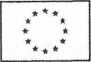 EVROPSKÁ UNIEEvropské strukturální a investiční fondy Operační program Výzkum, vývoj a vzdělávání0 Olomoucký kraj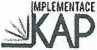 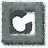 Centrumuznávání a celoživotního učeníOlomouckého krajeNázev projektu:	IKAP - Rovný přístup ke vzdělávání s ohledem na lepší uplatnitelnost na trhu práceRegistrační číslo:	CZ.02.3.68/0.0/0.0/16_034/0QQ8375Předávací protokol č. 10/SM01spotřební materiálPředávající:Centrum uznávání a celoživotního učení Olomouckého krajeRooseveltova 472/79, 779 00 Olomouczastoupené Ing. Alešem Jurečkou, předsedou představenstvaIČ 75154803(dále jen CUOK)aPřebírající:Střední škola logistiky a chemie Olomouc, U Hradiska 29 se sídlem 779 00 Olomouc, U Hradiska 29 IČ:00845337zastoupena ředitelkou školy PaedDr. Daruší Mádrovou (dále jen „škola")Předávající předává spotřební materiál škole a škola jej přebírá tímto předávacím protokolem dle níže uvedeného Seznamu materiálu.** * ** EVROPSKÁ UNIE*	* Evropské strukturální a investiční fondy***** Operační program Výzkum, vývoj a vzdělávání^frMINSSI6HSIVO SKCH.fe.iVl. MtÁOFZř A mCiWCHOWloiomouckitoiStránka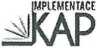 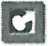 Centrumuznáváni a celoživotního «č«míOlomouckého krajeNázev projektu:	IKAP - Rovný přístup ke vzděláváni s ohledem na lepší uplatnitelnost na trhu práceRegistrační číslo:	CZ.02.3.68/0.0/0.0/16JB4/0008375Seznam materiálu:I.Škola prohlašuje, že níže uvedeného dne, měsíce a roku přebírá od CUOK materiál specifikovaný ve výše uvedeném Seznamu materiálu.Škola prohlašuje, že přebíraný materiál zcela a beze zbytku odpovídá jejím požadavkům. Současně se škola zavazuje materiál užívat výhradně pro aktivity realizované v rámci projektu IKAP - Rovný přístup ke vzdělávání s ohledem na lepší uplatnitelnost na trhu práce, reg. č. CZ.02.3.68/0.0/0.0/16_034/0008375.Škola je povinna vést evidenci materiálu a jeho spotřeby. Ke dni k 31.12. 2019 a 31.10. 2020 provede škola inventarizaci materiálu a skutečný stav materiálu zaznamená v inventurním soupisu, který nejpozději do 5 dnů od provedení inventarizace předá na CUOK.V Olomouci dne: 12.12. 2019V Olomouci dne: 12. 12. 2019•PaedDr. Jiří Polášekvedoucí projektu IKAPředitel CUOKPaedDr. Daruše Mádrová
ředitelka školyStřední škola logistiky a chemie Olomouc** * ** EVROPSKÁ UNIE*	*	Evropské strukturální a Investiční fondy'** **	Operační program Výzkum, vývoj a vzděláváni'XSrMINISTPHSTVO ÍKOt.STVf.A- TikOVVCHCVV0 Olomoucký kraj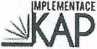 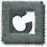 Centrumuznáváni s celoživotního učeníOlomouckého krajePůjčitel:Předávací protokol č. 10/06 k předmětu výpůjčky
dle Smlouvy o výpůjčce ev. Č. 10Centrum uznávání a celoživotního učení Olomouckého krajeRooseveltova 472/79, 779 00 Olomouc zastoupené PaedDr. Jiřím Poláškem, ředitelem IČ 75154803aVypůjčitel:Střední škola logistiky a chemie, Olomouc, U Hradiska 29se sídlem U Hradiska 29, 779 00 Olomouc IČ:00845337zastoupena ředitelem školy PaedDr. Daruší Mádrovou (dále jen „škola")Půjčitel předává věci movité škole a škola je přebírá tímto předávacím protokolem dle níže uvedeného Seznamu věcí movitých.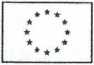 EVROPSKÁ UNIEEvropské strukturální a investiční fondy Operační program Výzkum, vývoj a vzdělávání^frMINíŠTfrUStVO SKOt StVÍ
Ml At>ř?ř r -ti nvÝr.wow’ Olomoucký kraj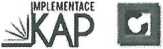 Centrumuznáváni a celoživotního úženíOlomouckého krajeSeznam věcí, které jsou předmětem výpůjčky dle Smlouvy o výpůjčce ev. č. 10.I.Škola prohlašuje, že níže uvedeného dne, měsíce a roku přebírá od CUOK na podkladě výše uvedené smlouvy o výpůjčce předmět výpůjčky specifikovaný ve výše uvedeném Seznamu věcí movitých.Škola prohlašuje, že přebírané movité věci zcela a beze zbytku odpovídají předmětu výpůjčky, kdy ničeho při převzetí nechybí a na předmětu výpůjčky neshledává po kontrole žádné právní ani technické vady či nedostatky a nemá tedy k předmětu převodu žádné výhrady ani připomínky. Současně se škola zavazuje předmět výpůjčky užívat v souladu podmínkami uzavřené smlouvy o výpůjčce.V Olomouci dne 9. 3. 2020,LPaedDr. Jiří Polášek vedoucí projektu IKAP ředitel CUOKV Olomouci dne 9. 3. 2020PaedDr. Daruše Mádrová
ředitel školyStřední škola logistiky a chemie, Olomouc,
U Hradiska 29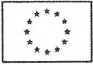 EVROPSKÁ unieEvropské strukturální a investiční fondy Operační program Výzkum, vývoj a vzděláváníM!NISrK**STV« SKOISTV
MUOeíe A TĚlOvVCkQvY$ Olomoucký kraj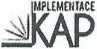 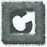 Centrumuznávám a celoživotního učeníOlomouckého krajeNá2ev projektu:	IKAP - Rovný přístup ke vzdělávání s ohledem na lepši uplatnitelnost na trhu práceRegistrační číslo:	CZ.02.3.68/0.0/0.0/16_034/0008375Předávací protokol č. 10/07 k předmětu výpůjčky
dle Smlouvy o výpůjčce ev. č. 10Půjčitel:Centrum uznávání a celoživotního učení Olomouckého krajeRooseveltova 472/79, 779 00 Olomouc zastoupené PaedDr. Jiřím Poláškem, ředitelem IČ 75154803aVypůjčitel:Střední škola logistiky a chemie, Olomouc, U Hradiska 29 se sídlem U Hradiska 29, 779 00 Olomouc IČ:00845337zastoupena ředitelem školy PaedDr. Daruší Mádrovou (dále jen „škola")Půjčitel předává věci movité škole a škola je přebírá tímto předávacím protokolem dle níže uvedeného Seznamu věcí movitých.** * % EVROPSKÁ UNIE*	* Evropské strukturální a investiční fondy% t ** Operační program Výzkum, vývoj a vzdělávání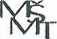 "S'v Olomoucký kraj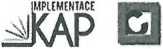 Centrumuznáváni a celoživotního učeníOlomouckého krajeNázev projektu:	IKAP - Rovný přístup ke vzdělávání s ohledem na lepší uplatnitelnost na trhu práceRegistrační číslo:	CZ.02.3.68/0.0/0,0/16_034/000837SSeznam věcí, které jsou předmětem výpůjčky dle Smlouvy o výpůjčce ev. č. 10,I.Škola prohlašuje, že níže uvedeného dne, měsíce a roku přebírá od CUOK na podkladě výše uvedené smlouvy o výpůjčce předmět výpůjčky specifikovaný ve výše uvedeném Seznamu věcí movitých.Škola prohlašuje, že přebírané movité věci zcela a beze zbytku odpovídají předmětu výpůjčky, kdy ničeho při převzetí nechybí a na předmětu výpůjčky neshledává po kontrole žádné právní ani technické vady či nedostatky a nemá tedy k předmětu převodu žádné výhrady ani připomínky. Současně se škola zavazuje předmět výpůjčky užívat v souladu podmínkamiV Olomouci dne 11. 3. 2020[/'PaedDr. Daruše Mádrová
ředitel školyStřední škola logistiky a chemie, Olomouc,
U Hradiska 29** * *, EVROPSKÁ UNIE	ivk*	* Evropské strukturální a investiční fondy	(V|T***** Operační program Výzkum, vývoj a vzděláváni viNisrsirervo íkolstvi,	T OlOfTtQUCkV kraiVtAQEŽe A TÉtOVÝCHOVY	*	Juzavřené smlouvy o výpůjčce.V Olomouci dne 11. 3. 2020PaedDr. Jiří Polášek vedoucí projektu IKAP ředitel CUOK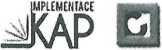 CentrumOlomouckého krajeuznáváni 4 celoživotního ucomNázev projektu: Registrační číslo;IKAP - Rovný přístup ke vzdělávání s ohledem na lepší uplatnitelnost na trhu práce CZ.02.3.68/0.0/0.0/16_034/0008375Předávací protokol č. 10/02 k předmětu výpůjčky
dle Smlouvy o výpůjčce ev. č. 10PůjčitelCentrum uznávání a celoživotního učení Olomouckého krajeRooseveltova 472/79, 779 00 Olomouczastoupené Ing. Alešem Jurečkou, předsedou představenstvaIČ 75154803(dále jen CUOK)aVypůjčitel:Střední škola logistiky a chemie, Olomouc, U Hradiska 29 se sídlem U Hradiska 29, 779 00 Olomouc IČ:00845337zastoupena ředitelem školy PaedDr. Daruší Mádrovou (dále jen „škola")Půjčitel předává věci movité a nemovité škole a škola je přebírá tímto předávacím protokolem dle níže uvedeného Seznamu věcí movitých a nemovitých.EVROPSKÁ UNIEEvropské strukturální a investiční fondy
Operační program Výskům, vývoj a vzdělávání Wl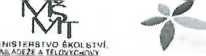 Olomoucký kraj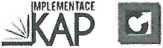 Název projektu: Registrační číslo:Centrumuznáváni it celoživotního učeníOlomouckého krajeIKAP - Rovný přístup ke vzdělávání s ohledem na lepší uplatnitelnost na trhu práce
CZ.02,3.68/0.0/O.G/16_034/00083?5Seznam věcí, které jsou předmětem výpůjčky dle Smlouvy o výpůjčce ev. č. 10.I.Škola prohlašuje, že níže uvedeného dne, měsíce a roku přebírá od CUOK na podkladě výše uvedené smlouvy o výpůjčce předmět výpůjčky specifikovaný ve výše uvedeném Seznamu věcí movitých i nemovitých.Škola prohlašuje, že přebírané movité i nemovité věci zcela a beze zbytku odpovídají předmětu výpůjčky, kdy ničeho při převzetí nechybí a na předmětu výpůjčky neshledává po kontrole žádné právní ani technické vady či nedostatky a nemá tedy k předmětu převodu žádné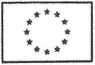 EVROPSKÁ UNIEEvropské strukturální a investiční fondy Operační program Výzkum, vývoj a vzdělávánírívřrmini steh s'vo Skol 6 tví.WtATjfZř. A 1f taví CHOVYOlomoucký kraj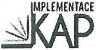 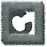 Centrumuznávaní a celoživotního ucetttOlomouckého krajeNázev projektu:	IKAP - Rovný přístup ke vzdělávání s ohledem na lepší uplatnitelnost na trhu práceRegistrační číslo:	CZ,02.3.68/0.0/0.0/16_034/OOQ8375výhrady ani připomínky. Současně se škola zavazuje předmět výpůjčky užívat v souladu podmínkami uzavřené smlouvy o výpůjčce.V Olomouci dne:	V Olomouci dne:PaedDr. Jiří Polášek vedoucí projektu IKAP ředitel CUOKPaedDr. Daruše Mádrová
ředitel školyStřední škola logistiky a chemie, Olomouc,
U Hradiska 29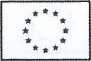 EVROPSKÁ UNIEEvropské strukturální a investiční fondy Operační program Výzkum, vývoj a vzdělávánir Olomoucky krajJKAP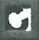 Centrumuznávání a celoživotního učeniOlomouckého krajeNázev projektu: Registrační číslo:IKAP - Rovný přístup ke vzděláváni s ohledem na lepši uplatnitelnost na trhu práce CZ.02.3.68/0.0/0.0/16_034/0008375Předávací protokol č. 10/03 k předmětu výpůjčky
dle Smlouvy o výpůjčce ev. č. 10Půjčitel:Centrum uznávání a celoživotního učení Olomouckého krajeRooseveltova 472/79, 779 00 Olomouczastoupené Ing. Alešem Jurečkou, předsedou představenstvaIČ 75154803(dále jen CUOK)aVypůjčitel:Střední škola logistiky a chemie, Olomouc, U Hradiska 29se sídlem U Hradiska 29, 779 00 Olomouc IČ:00845337zastoupena ředitelem školy PaedDr. Daruší Mádrovou (dále jen „škola")Půjčitel předává věci movité škole a škola je přebírá tímto předávacím protokolem dle níže uvedeného Seznamu věcí movitých.*EVROPSKÁ UNIEEvropské strukturální a investiční fondy
Operační program Výzkum, vývoj a vzdělávání m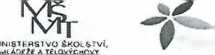 Olomoucký kraj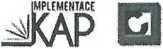 Centrumuznávání a celoživotního učeníOlomouckého krajeNázev projektu:	IKAP - Rovný přístup ke vzdělávání s ohledem na lepší uplatnitelnost na trhu práceRegistrační číslo:	CZ.02.3.68/0.0/0.0/16_034/0008375Seznam věcí, které jsou předmětem výpůjčky dle Smlouvy o výpůjčce ev. č. 10.I.Škola prohlašuje, že níže uvedeného dne, měsíce a roku přebírá od CUOK na podkladě výše uvedené smlouvy o výpůjčce předmět výpůjčky specifikovaný ve výše uvedeném Seznamu věcí movitých.Škola prohlašuje, že přebírané movité věci zcela a beze zbytku odpovídají předmětu výpůjčky, kdy ničeho při převzetí nechybí a na předmětu výpůjčky neshledává po kontrole žádné právní ani technické vady či nedostatky a nemá tedy k předmětu převodu žádné výhrady ani připomínky. Současně se škola zavazuje předmět výpůjčky užívat v souladu podmínkami uzavřené smlouvy o výpůjčce.V Olomouci dne 3. 6. 2019	V Olomouci dne 3. 6. 2019PaedDr. Jiří Polášek	PaedDr. Daruše Mádrovávedoucí projektu IKAP	ředitel školyředitel CUOK	Střední škola logistiky a chemie, Olomouc,U Hradiska 29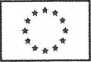 EVROPSKÁ UNIEEvropské strukturální a investiční fondy Operační program Výzkum, vývoj a vzdělávání0 Olomoucký kraj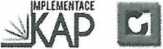 Centrumuznáváni 3 celoživotního učeníOlomouckého krajeNázev projektu; Registrační číslo:ÍKAP - Rovný přístup ke vzdělávání s ohledem na lepši uplatnítelnost na trhu práce CZ,02.3.68/0.0/0.0/16_034/0008375Předávací protokol č. 10/04 k předmětu výpůjčky
dle Smlouvy o výpůjčce ev. č. 10PůjčitelCentrum uznávání a celoživotního učení Olomouckého krajeRooseveltova 472/79, 779 00 Olomouczastoupené Ing. Alešem Jurečkou, předsedou představenstvaIČ 75154803(dále jen CUOK)aVypůjčitel:Střední škola logistiky a chemie, Olomouc, U Hradiska 29se sídlem U Hradiska 29, 779 00 Olomouc IČ:00845337zastoupena ředitelem školy PaedDr. Daruší Mádrovou (dále jen „škola")Půjčitel předává věci movité škole a škola je přebírá tímto předávacím protokolem dle níže uvedeného Seznamu věcí movitých.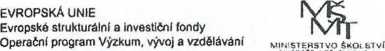 ¥ Olomoucký kraj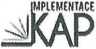 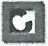 Centrumuznávání st celoživotního učeníOlomouckého krajeNázev projektu:	IKAP - Rovný přístup ke vzdělávání s ohledem na lepší uplatnitelnost na trhu práceRegistrační číslo:	CZ.02.3.68/0.0/0.0/16_034/000837SSeznam věcí, které jsou předmětem výpůjčky dle Smlouvy o výpůjčce ev. č. 10.I.Škola prohlašuje, že níže uvedeného dne, měsíce a roku přebírá od CUOK na podkladě výše uvedené smlouvy o výpůjčce předmět výpůjčky specifikovaný ve výše uvedeném Seznamu věcí movitých,Škola prohlašuje, že přebírané movité věci zcela a beze zbytku odpovídají předmětu výpůjčky, kdy ničeho při převzetí nechybí a na předmětu výpůjčky neshledává po kontrole žádné právní ani technické vady či nedostatky a nemá tedy k předmětu převodu žádné výhrady ani připomínky. Současně se škola zavazuje předmět výpůjčky užívat v souladu podmínkamiV Olomouci dne 11.11.2019PaedDr. Daruše Mádrová
ředitel školyStřední škola logistiky a chemie, Olomouc,
U Hradiska 29EVROPSKÁ unie	ivk	**Evropské strukturální a investiční fondy	(vl|Operační program Výzkum, vývoj a vzdělávání viN.srímsrvo s*ot srvi,	W OlOITtOUCkV krBI,	W.AOE26 a teajwcrtovr	*	*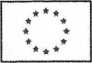 uzavrene smlouvy o vypujcce.V Olomouci dne 11.11. 2019/ /'/ PaedDr. Jiří Polášek vedoucí projektu IKAP ředitel CUOK?Centrumuznáváni a celoživotního učeníOlomouckého krajeNázev projektu:	IKAP - Rovný přístup ke vzděláváni s ohledem na lepší uplamitelnost na trhu práceRegistrační číslo:	CZ.02.3.68/0.0/0.0/16JB4/0008375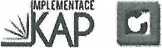 Půjčitel:Předávací protokol č. 10/05 k předmětu výpůjčky
dle Smlouvy o výpůjčce ev. č. 10Centrum uznávání a celoživotního učení Olomouckého krajeRooseveltova 472/79, 779 00 Olomouczastoupené Ing. Alešem Jurečkou, předsedou představenstvaIČ 75154803(dále jen CUOK)aVypůjčitel:Střední škola logistiky a chemie, Olomouc, U Hradiska 29 se sídlem U Hradiska 29, 779 00 Olomouc IČ:00845337zastoupena ředitelem školy PaedDr. Daruší Mádrovou (dále jen „škola")Půjčitel předává věci movité škole a škola je přebírá tímto předávacím protokolem dle níže uvedeného Seznamu věcí movitých.„***, EVROPSKÁ UNIE*	*	Evropské strukturální a Investiční fondy** * ů*	Operační program Výzkum, vývoj a vzděláváni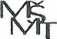 a' Olomoucký kraj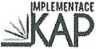 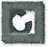 Centrumuznávání a celoživotního vrženíOlomouckého krajeNázev projektu:	IKAP - Rovný přistup ke vzděláváni s ohledem na lepíf uplatnitelnost na trhu práceRegistrační číslo:	CZ.O2.3.68/O.O/O.0/16_O34/OOO8375Seznam věcí, které jsou předmětem výpůjčky dle Smlouvy o výpůjčce ev. č. 10.I.Škola prohlašuje, že níže uvedeného dne, měsíce a roku přebírá od CUOK na podkladě výše uvedené smlouvy o výpůjčce předmět výpůjčky specifikovaný ve výše uvedeném Seznamu věcí movitých.Škola prohlašuje, že přebírané movité věci zcela a beze zbytku odpovídají předmětu výpůjčky, kdy ničeho při převzetí nechybí a na předmětu výpůjčky neshledává po kontrole žádné právní ani technické vady či nedostatky a nemá tedy k předmětu převodu žádné výhrady ani připomínky. Současně se škola zavazuje předmět výpůjčky užívat v souladu podmínkamiV Olomouci dne 13.12. 2019^' < ’> f /c. r~t ?PaedDr. Daruše Mádrová
ředitel školyStřední škola logistiky a chemie, Olomouc,
U Hradiska 29uzavřené smlouvy o výpůjčce.V Olomouci dne 13. 12. 2019litr:—7PaedDr. Jiří Polášekvedoucí projektu IKAP
ředitel CUOK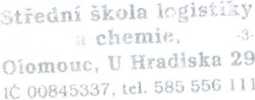 * %	EVROPSKÁ UNIE★	*	Evropské strukturální a investiční fondy% # ** Operační program Výzkum, vývoj a vzdělávánílXS?rMINIS T6«BTVO 5*016 TVÍ, Ml M>VfP A TfiOvrOXOVVf Olomoucký kraj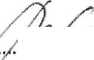 INVENTURNÍ SUMÁŘ - Dlouhodobý nehmotný majetek, Dlouhodobý hmotný majetekINVENTURNÍ SUMÁŘ - Dlouhodobý nehmotný majetek, Dlouhodobý hmotný majetekINVENTURNÍ SUMÁŘ - Dlouhodobý nehmotný majetek, Dlouhodobý hmotný majetekNázev, sídlo, IČ Účetní jednotky:Centrum uznávání a celoživotního učení Olomouckého krajeSídlo: Rooseveltova 472/79, 779 00 OlomoucZastoupené ředitelem: PaedDr. Jiřím PoláškemIČ: 75154803Útvar: IKAP, místo uložení na škole:Střední škola logistiky a chemie Olomouc,U Hradiska 29Sídlo školy: U Hradiska 29, 779 00 OlomoucZastoupené ředitelem: Mgr. Michalem CoufalemIČ: 00845337Útvar: IKAP, místo uložení na škole:Střední škola logistiky a chemie Olomouc,U Hradiska 29Sídlo školy: U Hradiska 29, 779 00 OlomoucZastoupené ředitelem: Mgr. Michalem CoufalemIČ: 00845337Druh provedení inventury: fyzickáInventura provedena ke dni: 12.10.2020Útvar: IKAP, místo uložení na škole:Střední škola logistiky a chemie Olomouc,U Hradiska 29Sídlo školy: U Hradiska 29, 779 00 OlomoucZastoupené ředitelem: Mgr. Michalem CoufalemIČ: 00845337Útvar: IKAP, místo uložení na škole:Střední škola logistiky a chemie Olomouc,U Hradiska 29Sídlo školy: U Hradiska 29, 779 00 OlomoucZastoupené ředitelem: Mgr. Michalem CoufalemIČ: 00845337Rekapitulace inventumích soupisů:Rekapitulace inventumích soupisů:Rekapitulace inventumích soupisů:Celkem v KčCelkem v Kč0 KčJména a podpisy pracovníků provádějících inventuru (inventarizační komise) a okamžik připojení podpisového záznamu^Místo uložení inventarizační evidence: CUOKMísto uložení inventarizační evidence: CUOKJména a podpisy pracovníků provádějících inventuru (inventarizační komise) a okamžik připojení podpisového záznamu^Místo uložení inventarizační evidence: CUOKMísto uložení inventarizační evidence: CUOKZjištěné rozdíly mezi dalšími evidencemi:Zjištěné rozdíly mezi dalšími evidencemi:Zjištěné rozdíly mezi dalšími evidencemi:Seznam příloh soupisu:Seznam příloh soupisu:Seznam příloh soupisu:Poznámka:Poznámka:Poznámka:1.1.2.3.1.33Kroužkový vazačPořizovací cenaEv. č. majetku1.Vazač COMB S-602.369,00em/IKAP/DDHM/00011Dodavatel: Papermax s.r.o.Faktura v. s. 1180134781.1.2.3.3.18Nákup materiálu na workshopyCenaPoznámkaMateriál na workshopy127 849,11 KČMateriál na workshopy dle faktury v. s. 2650345849, ev. č. 191100501Dodavatel: VWR Internationals.r,o.Kopie faktury je nedílnou součástí předávacího protokolu a obsahuje výčet předaných položekNázev projektu:i KAP Rovný přistup ke vzdělávám s ohledem na lepší uplatnitelnou na trhu práceRegistrační číslo:CZ.02.i.68/0.0/0.0/16_034/0008375Název projektu;IKAP - Rovný přistup ke vzděláváni s ohledem na lepší uplatnitelnost na trhu práceRegistrační číslo;CZ.02,3.68/0.0/0.0/16.034/00083751.1.2.4.11MS OfficePořizovací cenaEv. č. majetkuBalík kancelářského SW - MS Office51 425,00 Kčjen operativní evidence1 ks á 2 057,00 Kč celkem 25 ksDodavatel: C SYSTÉM CZ a.s.Faktura v. s. 1910109200, ev, č. 191100032Faktura v. s. 1910109200, ev, č. 191100032Faktura v. s. 1910109200, ev, č. 1911000321.1.2.3.3.21Nákup odborných publikací pro školní knihovnyCenaEv. č. majetku1.Nákup odborných publikací pro školní knihovny5 587,00 Kč'EOdborné publikace dle dodacích listů k fakturám:— OJ2 c1. v. s. 7196007207, ev. č. 191100574 CUOKQ. ^o >2. v. s. 7196007249, ev. č. 201100062 CUOKc "3. v. s. 7196007211, ev. č. 191100576 CUOK Dodavatel: Univerzita Palackého v OlomouciKopie dodacích listů jsou nedílnou součástí předávacího protokolu a obsahují výčet předaných položek1.1.2.3.1.25Židle učebnaPořizovací cenaEv. č. majetku1.-30.Židle do učebny na 5 ramenném kříži s kolečky30 ks á 2 092,09 KčDodavatel: INVISTA Craft s.r.o.Faktura v. s. 92000056, ev. č. 19110006162 762,70 Kčem/IKAP/DDHM/00247 - em/IKAP/DDHM/002761.1.2.3.1.26Židle kancelářskáPořizovací cenaEv. č. majetku1.Židle kancelářská - čalouněná, kolečka, výš. stav.Dodavatel: INVISTA Craft s.r.o.Faktura v. s. 92000056, ev. č. 1911000613 425,51 Kčem/l KAP/DDH M/002791.1.2.3.1.28Stůl kancelářskýPořizovací cenaEv. č. majetku1.PC stůl kancelářský 76x160x80 cm (katedra) >Dodavatel: INVISTA Craft s.r.o.Faktura v. s. 92000056, ev. č. 1911000613 444,87 Kčem/IKAP/DDHM/003421.1.2.3.1.27Stůl učebnaPořizovací cenaEv. č. majetku1.-6.PC stůl 76x70x60 cm6 ks á 7 345,91 KčDodavatel: INVISTA Craft s.r.o.Faktura v. s. 92000056, ev. č. 19110006144 075,46 Kčem/IKAP/DDHM/00343 - em/IKAP/DDHM/003481.1.2.3.1.28Stůl kancelářskýPořizovací cenaEv. č. majetku1.-4.Stůl kancelářský 76x160x80 cm4 ks á 8 393,77 KčDodavatel: INVISTA Craft s.r.o.Faktura v. s. 92000056, ev. č. 19110006133 575,08 Kčem/IKAP/DDHM/00349 - em/IKAP/DDHM/003521.1.2.3.1.34Skříň na dokumentyPořizovací cenaEv. č. majetku1.Skříň na dokumenty 160x90x43 cmDodavatel: INVISTA Craft s.r.o.Faktura v. s. 92000056, ev. č. 1911000617 034,94 Kčem/IKAP/DDHM/003651.1.2.3.1.27Stůl učebnaPořizovací cenaEv. č. majetku1.-24.PC stůl 76x120x60 cm24 ks á 4 381,41 KčDodavatel: INVISTA Craft s.r.o.Faktura v. s. 92000069, ev. L 191100119105 153,84 Kčem/IKAP/DDHM/00431 - em/IKAP/DDHM/004541.1.2.3.1.22Multifunkční tiskárna laserováPořizovací cenaEv. č. majetku1.Multifunkční tiskárna laserová Ecosys M6235cidnDodavatel: Fadoma data spol. s r. o.Faktura v. s. 21900688, ev. č. 191100339Rozpis inventárních čísel s vazbou na výrobní čísla je p17 908,00 Kčřilohou protokolu.em/IKAP/DDHM/006601.1.2.3.1.20Stolní počítače - PCPořizovací cenaEv. č. majetku1.- 25.PC Stolní grafický HP WKS Z2 Intel Í5-960025 ks á 25 712,50 Kčsoučástí každého PC je USB klávesnice, USB optická mvš, Win lOProDodavatel: Fadoma data spol. s r. o.Faktura v. s. 21900756, ev. č. 191100365Rozpis inventárních čísel s vazbou na výrobní čísla je p642 812,50 Kčřilohou protokolu.em/IKAP/DDHM/00819 -em/ IKAP/DDH0M/OO843&-A:1.1.2.3.1.19MonitorPořizovací cenaEv. č. majetku1.- 25.Monitor HP EliteDisplay 273 27"25 ks á 5 142,50 Kčsoučástí každého PC je USB klávesnice, USB optická myš, Win lOProDodavatel: Fadoma data spol. s r. o.Faktura v. s. 21900756, ev. č. 191100365Rozpis inventárních čísel s vazbou na výrobní čísla je p128 562,50 Kčřilohou protokolu.em/IKAP/DDHM/00844-em/ IKAP/DDHJ0M/OO868F7- Xi1.1.2.3.1.18DataprojektorPořizovací cenaEv. č. majetku1.Projektor EPSON EB-990U výr. č. X4ZP9300842Dodavatel: Sajm Comps.r.o.Faktura v. s. 2319001269, ev. č. 19110048624 079,00 Kčem/IKAP/DDHM/009971.1.2.3.1.24Projekční plátnoPořizovací cenaEv. č. majetku1.Plátno A VTEK Bussines 240 (16:10) Matt whiteDodavatel: Sajm Comps.r.o.Faktura v. s. 2319001269, ev. č. 1911004867 381,00 Kče m/l KAP/DDH M/01004